Informácie o prijímacom konaní na stredné školyOrganizácia prijímania na vzdelávanie na stredných školách prebieha v zmysle zákona č. 245/2008 Z. z. o výchove a vzdelávaní (školský zákon) v znení neskorších predpisov v súlade so zákonom č. 596/2003 Z. z. o štátnej správe v školstve a školskej samospráve v znení neskorších predpisov a v zmysle vyhlášky MŠ SR č.6/2004 o prijímaní na štúdium na SŠ. Kam sa môžeš prihlásiť zo základnej školy? Ukončený 9. ročník:  gymnáziumstredná odborná škola (3-ročné, 4-ročné, 5–ročné štúdium)gymnázium (5-ročné bilingválne štúdium)Ukončený 8.ročník :gymnázium (bilingválne 5-ročné štúdium )obchodná akadémia (bilingválne 5-ročné štúdium)Ukončený 5.ročník: gymnázium (8-ročné štúdium) Do osemročného vzdelávacieho programu študijného odboru na gymnáziu môžu byť prijatí uchádzači len do prvého ročníka. Výber strednej školyRozhodovanie o budúcom povolaní vášho dieťaťa nemusí byť vždy jednoduché, najmä pokiaľ dieťa nemá vyhranené záujmy. O odbornú pomoc môžeš požiadať triedneho učiteľa, výchovného poradcu či Centrum pedagogicko – psychologického poradenstva. V posledne zmienenom môžeš absolvovať testy profesijnej orientácie, ujasniť si svoje danosti, svoje záujmy a podľa toho zvážiš výber vhodnej školy.Veľa informácií nájdeš na internete, napr. na týchto stránkach: www.povolania.sk, www.stredneskoly.sk, www.minedu.sk, www.svsbb.sk, www.svetprace.sk. Tu nájdeš zoznam študijných odborov stredných škôl a tu je štatistická ročenka, kde si môžeš prečítať o počtoch prijímaných študentov na naše stredné školy za posledné roky a porovnať, aké odbory sú dobre etablované, či vznikajú nejaké nové, prípadne zanikajú. Poradiť sa alebo skonzultovať výber školy môžeš aj v personálno – poradenských agentúrach. Tie poskytujú kariérne poradenstvo v nadväznosti na realitu, ktorá je aktuálne na trhu práce. POSTUP PRI PODÁVANÍ PRIHLÁŠOK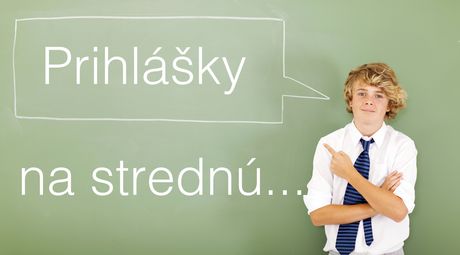 1. Zákonný zástupca žiaka podáva prihlášku riaditeľovi ZŠ, ktorú žiak navštevuje. 2. Zákonný zástupca žiaka si môže podať dve prihlášky na dve rôzne SŠ alebo na dva rôzne odbory vzdelávania tej istej SŠ a dve prihlášky na odbory, ktoré vyžadujú overenie špeciálnych schopností, zručností alebo nadania, t.j. na odbor s talentovou skúškou. Ďalšiu prihlášku si môže podať iba v prípade, ak žiak nebol v prvom termíne prijatý ani na jednu zo SŠ, a to na druhý, júnový termín prijímacieho konania. 2. Prihlášky na štúdium v odboroch, ktoré  vyžadujú overenie špeciálnych schopností, zručností alebo nadania odošle riaditeľ ZŠ na SŠ.4. Ďalšiu jednu prihlášku môžu podať riaditeľovi strednej školy pre prijímacie skúšky v ďalšom termíne, ak nebol žiak prijatý v májovom termíne prijímacích skúšok.3. Prihlášku vyplňuje výchovný poradca na základe údajov získaných od rodičov. Tieto údaje vypĺňajú rodičia na tlačive, ktoré dostanú žiaci od výchovného poradcu. Úlohou rodiča je potom všetky údaje na prihláške skontrolovať a zaniesť ju k lekárovi pre potvrdenie o zdravotnom stave žiaka. 4. Za správnosť údajov uvedených na prihláške ručí svojím podpisom aj zákonný zástupca žiaka, aj žiak. 5. K prihláške je možné pripnúť kópiu dokladu o úspešnom umiestnení v predmetovej olympiáde alebo v súťaži, ktorá súvisí s odborom, o štúdium ktorého sa žiak uchádza. Po prevzatí prihláškyZákonný zástupca žiaka je povinný si údaje na prihláške skontrolovať, aby údaje o žiakovi a adrese (korešpondenčná adresa kam má byť doručená prihláška) zákonného zástupcu boli aktuálne a správne. Potom prihlášku podpíše zákonný zástupca i žiak. Následne dá prihlášku potvrdiť detskému lekárovi. Podpísanú a potvrdenú prihlášku odovzdá výchovnému poradcovi základnej školy do stanoveného termínu.Riaditeľ ZŠ prihlášky podpíše a odošle na SŠ. K prihláške je možné doložiť doklad o úspešnej účasti žiaka v predmetovej olympiáde alebo súťaži – umiestnenie najmenej v okresnom kole.Pri duálnych školách je treba priložiť zmluvu so zamestnávateľom.Kritériá prijímacej skúšky nájdete na stránke strednej školy.Pred prijímačkami dostanete doporučene poštou pozvánku na prijímacie pohovory.Na prihláške sa vyžadujú tieto údaje: meno a priezvisko žiaka, rodné číslo, vyučovací jazyk, štátne občianstvo, potvrdenie o zdravotnej spôsobilosti žiaka, výchovno-vzdelávacie výsledky žiaka dosiahnuté na ZŠ, meno a priezvisko, adresa a telefónny kontakt zákonných zástupcov. Uchádzač o štúdium na strednej škole k prihláške priloží doklad, že je úspešným riešiteľom predmetovej olympiády alebo víťazom súťaže, ak má zníženú pracovnú schopnosť – ZPS, priloží aj rozhodnutie príslušnej posudkovej komisie. Pri prijímaní žiaka, ktorý v celoslovenskom testovaní žiakov 9. ročníka 
dosiahol úspešnosť v každom predmete samostatne 90 %, rozhodne o prijatí riaditeľ školy bez prijímacej skúšky. Toto sa nevzťahuje na školu kde je potrebné pri prijímacích skúškach overenie špeciálnych schopností, zručností alebo nadania. Zápis na strednú školuPrijatému žiakovi doručí stredná škola rozhodnutie o prijatí a zároveň aj spôsob zápisu (dátum, miesto zápisu).Zápis je vykonaný na strednej škole na základe zápisného lístka, ktorý zákonnému zástupcovi žiaka vydá príslušná základná škola(výchovný poradca). ZŠ vydáva iba jeden zápisný lístok, ktorý je prenosný – v prípade, že žiak je zapísaný na jednu SŠ, ale následne sa dozvie, že ho prijali aj na druhú SŠ a má o ňu záujem, zákonný zástupca má možnosť ísť pre zápisný lístok na prvú školu (tým zápis zruší) a zanesie ho na druhú SŠ. Ak sa žiak nezúčastní zápisu, ponúkne SŠ takto uvoľnené miesto ďalšiemu uchádzačovi v poradí.V prípade otázok kontaktujte výchovného poradcu školy, PaedDr. Zitu Ševčíkovú  osobne, alebo na mailovej adrese : zsnabreznaknm1@gmail.com. Mail označ odkazom Výchovný poradca.